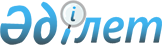 Шектеу іс-шараларын белгілеу туралыАқтөбе облысы Хромтау ауданы Абай ауылдық округі әкімінің 2022 жылғы 13 қыркүйектегі № 6 шешімі. Қазақстан Республикасының Әділет министрлігінде 2022 жылғы 14 қыркүйекте № 29568 болып тіркелді
      Қазақстан Республикасының "Ветеринария туралы" Заңының 10-1 бабының 7) тармақшасына сәйкес, Хромтау аудандық аумақтық инспекциясының бас мемлекеттік ветеринарлық-санитарлық инспекторының 2022 жылғы 7 маусымдағы № 15-04/174 ұсынысы негізінде, ШЕШТІМ: 
      1. Ақтөбе облысы Хромтау ауданы Абай ауылдық округі Абай ауылы аумағында ірі қара малдың арасынан бруцеллез ауруы пайда болуына байланысты шектеу іс-шаралары белгіленсін.
      2. Осы шешімнің орындалуын бақылауды өзіме қалдырамын.
      3. Осы шешім оның алғашқы ресми жарияланған күнінен бастап қолданысқа енгізіледі.
					© 2012. Қазақстан Республикасы Әділет министрлігінің «Қазақстан Республикасының Заңнама және құқықтық ақпарат институты» ШЖҚ РМК
				
      Ақтөбе облысы Хромтау ауданы Абай ауылдық округінің әкімі 

А. Мустафин
